                                    Актуальность  темы:              Купание, плавание, игры и развлечения  на  воде – один  из  самых полезных видов  физических  упражнений,  они способствуют  оздоровлению детей, укрепляют  их  нервную  систему. Поэтому, чем  раньше  приучить  ребенка  к  воде, тем  полнее  скажется  положительное  воздействие  плавания  на  развитие  всего  детского  организма.                                                                                                             Плавание  относится  к  циклическим, а значит  монотонным  видам  спорта.  Использование  нестандартного  оборудования  на  занятиях  по  плаванию, во-первых,  помогает  снять  психологическую  монотонность  постоянно  повторяющихся  движений. Применение  всевозможных  мячей, обручей, гимнастических  палок  и т.п.  на занятиях  по  плаванию  вызывает  у  детей  положительное  настроение, желание  окунаться  в этот  загадочный  и  пока  непонятный  мир  воды, способствует  превращению  обычного занятия  в  игру  и  развлечение  таким  образом, что у детей возникает  огромное  желание  научиться  плавать.                                                                                                                                           Во-вторых, использование  нестандартного  оборудования помогает  разнообразить  приемы и методы обучения, что заметно ускоряет освоение  детьми  программного  материала. Так, например, использование  мячей и плавающих  не тонущих игрушек  на занятиях  с детьми  младшего  возраста способствует быстрому устранению  водобоязни  и освоению с водной средой.  Использование, например, обручей и гимнастических  палок в старших группах ускоряет  процесс  обучения  скольжениям, а  использование хоккейных  шайб способствует погружениям под воду с головой с открытыми глазами.                                                                                                                                                В-третьих, применение  нестандартного  оборудования  в развлечениях и праздниках  на воде  позволяет сделать  мероприятие  интересным, живым  и очень разнообразным.                                                                                                                        Таким  образом, использование  нестандартного  оборудования   на занятиях по плаванию с детьми дошкольного  возраста считаю  очень важным и необходимым. Оно  может быть настолько  разнообразным, насколько позволяет  творчество  тренера. Единственное  требование – оборудование  должно  быть  удобным  в  обращении  и  безопасным для детей.                                                        Воздушные  шарыПрежде  всего, шары  я использую  для обучения   правильному  выдоху  в воду. В игре  «Чей  шарик  больше?» ( игра проводится на суше) дети  надувают  шары по команде. В  воде  можно  применить шары  в игре  «Резвый  шарик» ( положив на воду надутый  шарик и дуть на воду, чтобы шарик плыл  по воде). Воздушные  шары  позволяют  разнообразить  купание  детей, стимулируют  передвижения и прыжки  в бассейне. В старших  группах  использую  шары  в играх   «Волейбол  на воде»,  «Перебрось все  шары» (через волейбольную  сетку), где дети  получают  большой  эмоциональный  заряд. А  если  украсить  бассейн  воздушными  шарами, то это  создаст  атмосферу  праздника, поможет  малышам  успешно  преодолевать  чувство  водобоязни, сделает  занятия  радостными  и желанными.                                                           МячиВ  работе   на  занятиях  по  плаванию  применяю  малые, средние  и большие  мячи. Они  дают  возможность, прежде всего, проводить   подвижные  и спортивные  игры: «Бегом  за мячом», «Охотники  и утки», «Перебрось все мячи», «Попади в цель», «Мина», «Водное  поло» и  т.д.                                                                                                                                                           Кроме  этого, с мячами  провожу  всевозможные эстафеты: «Передай мяч», «Мяч - капитану», «Минное  поле» и др.                                                                                                                          Мячи  применяю  на занятиях  уже  со второй младшей  группы. Они  помогают  детям  осваивать  водную  среду; затем – в старших  группах  помогают  погружаться  под  воду  с головой, способствуют  передвижению, прыжкам  в  воде, необходимы  при проведении эстафет  и  двусторонних  игр. А  такая  игра, как  «Футбол  в воде»  является  подготовительным  упражнением  для  выработки  правильного  движения стоп.                                             Надувные  кругиИспользую  их   только  как  вспомогательное  средство  обучения   и  для  развлечений  во  время  купания, праздника  Нептуна.  Постоянное  плавание  в кругах  отрицательно  влияет  на  усвоение  техники  плавания, поэтому  использую  их  при обучении  работе  рук способом  «кроль»  в сочетании  с  дыханием  (держа его  в одной руке),  при обучении  работе  рук  способом «кроль  на  спине» (круг  зажат  ногами), а так же  при  обучении  выдоху  в  воду ( плыть с кругом  в руках).                                                                                                     Во  второй  младшей  группе  круги  использую  в играх  «Прокатись  за  кругом», «Паровозик», «Привези  мяч в круге» и др. Эти игры  помогают  детям  осваивать  водную среду. В  старших  группах  использую  игру  «Сомбреро» (на  погружение  под  воду  с головой). На  развлечениях  и  праздниках  на  воде  с  кругами   можно  проводить  всевозможные  эстафеты,  что  веселит  и  забавляет  как  детей, так и  взрослых.                                                          ОбручиОбручи  в  бассейне  можно  использовать  как  в  горизонтальном, так и в вертикальном  положении. Для  малышей  можно положить обручи на воду  в играх  «Найди свой домик» (на ориентировку в пространстве), «Моем  носики», «Загляни в окошечко» (на опускание лица в воду и открывание  глаз  под  водой), «Попади в цель» (метание  мячей в обруч).   Затем  учу  детей  подныривать  под  обруч, лежащий  на  воде. Для  детей  старшего  возраста  обручи  в  горизонтальном  положении  использую  для  прыжков  с бортика (способом «поджав ноги» и  головой вниз, сидя на бортике). В  вертикальном  положении  обручи   применяю  для  погружения  под  воду  с  головой (игра «Поезд  в туннеле»), а так же  скольжений  с  различным  положением  рук. Обручи  способствуют  развитию  координации движений  под  водой, стимулируют  плаванию  с открытыми  глазами, а при  прыжках  с бортика – помогают  преодолеть  чувство  страха  водобоязни, развивая  при этом  смелость  и ловкость. Обручи  можно  использовать  как  при обучении, так  и  на  развлечениях.                                                 Гимнастические  палкиИспользую  в своей  практике  пластмассовые  палки  длиной   1м, деревянные  палки  75см. В  младших  группах  к  палке  привязываю  леску  с  «жучком»  или   «осой»   и  провожу  игры  на  погружение  под  воду  с  головой  «Жучок – паучок»  и  «Оса». Пластмассовые   палки  на  первых  порах  использую  как   плавающую  цель, под  которую  можно  просунуть  голову, поднырнуть. В  старших  группах  задания  усложняются:  дети  скользят  под  палкой  с  различным  положением  рук,  выполняют  разные кувырки  и  другие  упражнения.  Деревянные  палки   широко  использую  для  обучения  скольжениям  в  сочетании с  дыханием  в игре  «Буксир». Для  этого   привязываю  веревку  к  концам  палки; один  ребенок  ложится  на  воду, держась за  палку, другой тащит его  за  веревку. Это  упражнение  часто  использую  при  проведении  эстафет: «Раненые  бойцы», «Эвакуатор»  на  развлечениях  и   досугах.                                                       ШестИспользую  шест  длиной  2м  с  кольцом  диаметром  25 – 30см  как  вспомогательное, поддерживающее  средство  для  не умеющих  плавать.  Малышей  можно  просто  покатать  по  воде (игра – забава  «Поезд), для  детей  постарше  шест  использую  при  обучении  плавании  на  спине.  Сама  при этом  нахожусь  на  бортике.                                             Волейбольная  сеткаНа  занятиях  по  плаванию  с  детьми  дошкольного  возраста  я  давно  применяю  волейбольную  сетку.  Детям  очень  нравятся  двухсторонние  игры  «Волейбол  на  воде»,  «Перебрось  все  мячи». Эти игры  стимулируют  энергичные движения  и  прыжки  в бассейне, а так же  бросанию  и  ловле  мячей  или  воздушных  шариков. Такие игры  способствуют  воспитанию  коллективизму  и  дружбы в команде, сделают  любое  занятие  эмоциональным  и живым. Эти игры   широко  применяю  на развлечениях и праздниках  на  воде.                                                              ФлажкиВо-первых, флажки  использую  в таких  играх  как   «Бегом  до флажка», «Чье звено  быстрее соберется?», «Красный, желтый, зеленый»  в  качестве  цели  до  которой  можно  добежать  или  возле  которой  можно  построиться. Во-вторых, флажки  можно  повесить  вдоль  бассейна,  разделив  его  на  две  зоны, получится  так  называемая  «Линия воды»,  по которой  дети ориентируются,   плавая  на  спине. Ну, а в-третьих,  флажками  можно  просто украсить  бассейн. Это  вызывает  у детей  положительные  эмоции создает атмосферу праздника.                                           Разделительная  дорожкаВ  своей  практике  использую  самодельную  дорожку  из киндер-сюрпризов  и крышек  от  бутылей  «Оле-роли», одетых  на  резинку. Она  может  служить  как  разделитель  бассейна  на  зоны, использоваться  как  цель,  под  которую  можно  поднырнуть  или  проскользить  в  таких играх   как  «Переправа», «Перейди  на  другой  берег», «Проплыви , не  задев». Широко  использую  дорожку  в  играх – эстафетах, где у каждой  команды  своя  зона,  а  так  же  на  индивидуальных  соревнованиях.                                                            Бумажные  корабликиИспользую  их  для  обучения  выдоху  в воду  в  таких  играх  как  «Кораблики»,  «Разноцветная  флотилия»,  «Лучший  капитан».  Кораблики, особенно  сделанные  из  цветной  бумаги,  очень  разнообразят  занятия, делают  их  эмоциональными. Игры  с  корабликами  применяю  в основном  с  детьми  младшего  возраста  на  этапе  обучения  выдоху  в воду. С детьми  старшего  возраста  можно  включить эти  игры  в развлечения  и  праздники  на воде.                                                                 Ласты  В  ластах  легче  и быстрее  научиться  плавать, это  всем  известно. Опыт  моей  работы  показал,  что  для обучения  детей  плаванию  способом  «кроль»  они  даже  необходимы, т.к.  дети  сильно  сгибают  ноги  в коленных  суставах.  А  ласты  как  раз  позволяют  выполнять  правильные  движения ногами, препятствую сгибанию ног. Дети, одев  ласты,  чувствуют  как  начинают  быстро  плыть. Это их  радует  и  забавляет.                                                                  Ласты  начинаю  давать  детям  в старшей  группе, когда  они  хорошо  освоят  погружения, скольжения, ориентируются  с  открытыми  глазами  под  водой.    Сначала  дети  сидят  на  бортике  и  работают  ногами. Затем  они  лежат  на  воде, держась  за  бортик  руками, выполняют  движения  ногами  вверх-вниз  на  груди  и  на спине. Только  после  этого  предлагаю  детям  проплыть  в  ластах  с  доской  в руках. Через  несколько  занятий  дети,  чувствуя  себя  уверенно,  начинают  плавать  самостоятельно  в  ластах  без  досок. На  развлечениях  применяю  ласты  в  эстафетах  с  досками  и  без  них.                                                                                      Теннисные  шарикиПластмассовые  шарики  от настольного  тенниса  очень  легкие  и  при  малейшем  дуновении  хорошо  передвигаются  по  воде. Использую  их при  обучении  детей  выдоху  в  воду  в  игре «Резвый  шарик»  в основном  с детьми  младшего  и  среднего  возрастов.                                                          Хоккейные  шайбыИспользую  их  как  тонущее  средство  для  обучения  детей  погружению  под  воду  с  головой  и  открыванию  глаз  в  воде. Доставая  предметы  со  дна   бассейна, ребята  учатся  свободно  ориентироваться  под водой. В  результате  проведения  таких  игр  как  «Водолазы»,  «Найди  клад», «Искатели  жемчуга»,  видно,  кто  ныряет  самостоятельно, а кому  нужна  помощь. С этой же  целью  с успехом  можно  использовать  резиновые  кольца  для развития кистей рук,  резиновые  пробки от  медицинских  бутылочек  и другие тонуще  иигрушки.                                                            ДугиМеталлические  дуги  размером  от  75см  до 1м  (в зависимости  от  глубины  бассейна  и  возраста  детей)  ставлю  на  дно  бассейна  по  одной  или  две- три  друг  за  другом  так, чтобы  верхушки  дуг  слегка  виднелись  из  воды. Сначала  дети  учатся  проходить  через  дугу  по  одному, низко  приседая  и  погружаясь  под  воду  с  головой.  В  старших  группах  дуги  использую  при  обучении скольжениям  с  различным  положением  рук. Дуги  психически  и  физически  готовят  детей  к  задержке   дыхания, стимулируют  плавание  с  открытыми  глазами, способствуют  развитию  координации  движений  под  водой. С   успехом  дуги  использую  в  играх –эстафетах.                                                    Мыльные  пузыриИспользую  мыльные  пузыри  для  обучения  выдоху  в воду. Их  можно  применять  на  занятиях  во  время  разминки  на  суше,  а так же  праздниках   на  воде.                                                                ДоскиПлавательные  доски   в  младших  группах  применяю  как  поддерживающее  средство. Затем  дети  учатся  лежать  на  воде, держась  за  доски, подныривать  под  них. В  старших  группах  при  помощи  досок  дети  учатся  работе  ног, рук  отдельно  и  в сочетании  с  выдохом  в  воду  на  груди  и на спине. При  этом  доски  можно держать  как  руками, так и ногами  в  зависимости  от  поставленных  задач  занятия.                                                    КалабашкиКалабашки  использую  в  старших  группах  при  обучении  работе  ног  на  спине (калабашка  под  головой  или  в вытянутых  руках), совершенствовании  работы  рук (калабашка  зажата  ногами), а так же  работе  рук  в  сочетании с  выдохом  в  воду (калабашка  в  одной  руке).                                      Игрушки  плавающие  и  нетонущиеРезиновые, надувные  и  пластмассовые  нетонущие  игрушки  дают  большой  положительный  эффект  для  малышей.  Они  помогают  отвлечь  внимание  ребенка,  облегчают  вхождение  в воду, способствуют   преодолению чувства  водобоязни, помогая  детям  свободно  передвигаться  по бассейну.  Для этих  целей  используются  всевозможные  лейки, лодочки, ведерки (пластмассовые  и резиновые).  Надувные  игрушки  так же  имеют  большое  разнообразие – это  мячи, игрушки, с которыми  можно  проводить  такие  игры, как  «Умоем  куклу», «Дождик», «В  гости  к рыбке»,  «Догони  лодочку»  и т.д.  Дети  с удовольствием  умывают  игрушки, ходят  за  ними  по  бассейну, поливают  их  из леек,  получая  массу  положительных  эмоций  и  большое  желание  приходить  в  бассейн  снова  и  снова.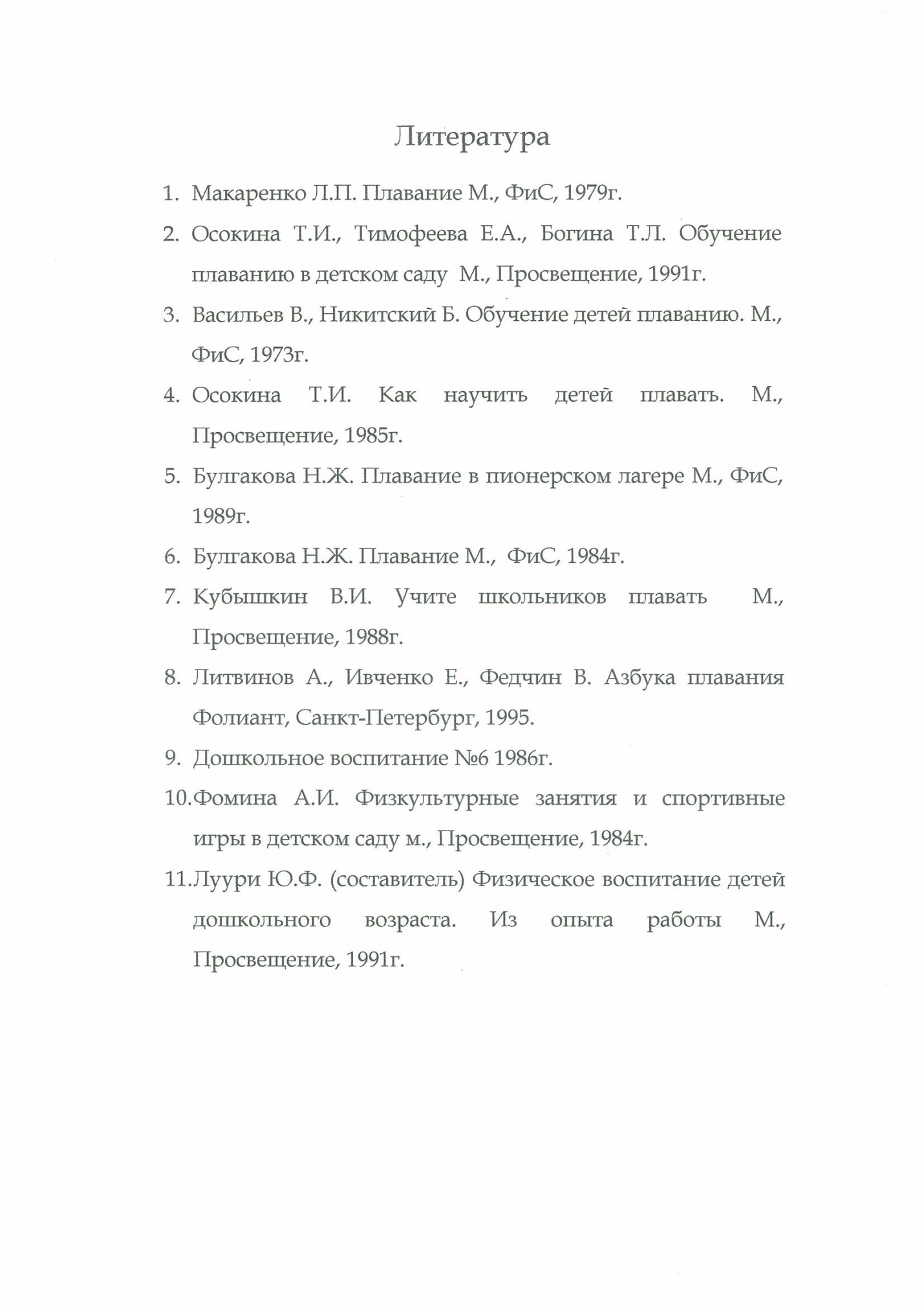 